KEMENTERIAN PENDIDIKAN DAN KEBUDAYAAN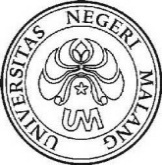 UNIVERSITAS NEGERI MALANG (UM)KOMISI PEMILIHAN UMUM 2014Jalan Semarang 5, Malang 65145Telepon 0341-562180Laman : www.um.ac.idNomor : 016/UN.32.52.6.4/KM/2014		PENGGUMUMAN PESERTA YANG LOLOS VERIFIKASI PENDAFTARAN CALON PRESIDEN dan WAKIL PRESIDEN MAHASISWA serta CALON ANGGOTA SENATOR DEWAN PERWAKILAN MAHASISWA PERIODE 2014ORGANISASI PEMERINTAHAN MAHASISWAUNIVERSITAS NEGERI MALANGCalon Presiden dan Wakil Presiden Mahasiswa :Calon Anggota Senator Dewan Perwakilan Mahasiswa :Malang, 12 Februari 2014Ketua KPU UM 2014TTDMoh. Asif ZakariyaNIM 110711434513NONAMAJURUSANFAKULTAS1ZAINUDDIN AMRIE ALBAR ( Calon Presiden Mahasiswa)Hukum dan KewarganegaraanFakultas Ilmu Sosial(FIS)1RENI APRILIANING ARUM(Calon Wakil Presiden Mahasiswa)Hukum dan KewarganegaraanFakultas Ilmu Sosial(FIS)NONAMAJURUSANFAKULTAS1AZIZAH FAJAR ISLAMPsikologi PendidikanFakultas Pendidikan Psikologi2ELYA INDAH RAHMAWATIAdministrasi PendidikanFakultas Ilmu Pendidikan3HENDRIK MEGA YUWANAPend Jasmani & KerohanianFakultas Ilmu Keolahragaan4FAJAR TURANDICHAFakultas Sastra5AHMAD AFWAN YAZIDPend. Bahasa ArabFakultas Sastra6MUHAMMAD FATHUR ROZIAkutansiFakultas Ekonomi7MAYYON FARI ONGKIAkutansiFakultas Ekonomi8ILHAM MUHTADIPend. Teknik MesinFakultas Teknik9ELLA JAYAHUDA PRASETYSejarahFakultas Ilmu Sosial10YOGA DIAN KGeografiFakultas Ilmu Sosial11SUHANDOKO PRAWIBOWOHukum dan KewarganegaraanFakultas Ilmu Sosial